We Serve Through Our Gifts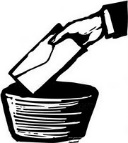 August 28, 2016General: $517.00	Building: $40.00	We Serve Through Our PresenceAugust 28, 2016Total in Worship: 40                        Visitors:13     We Serve Through Our ServiceMonday, September 5, 2016			Labor Day		9:00-5:00					  No Office HoursTuesday, September 6, 2016			Movie Night7:00 p.m.					“Though None Go With Us”Wednesday, September 7, 2016				9:00-5:00					 Office Hours5:30 p.m.					Outreach Meeting6:30 p.m.					ChoirThursday, September 8, 2016					9:00-5:00					 Office Hours10:00 a.m.					Trustee MeetingSunday, September 11, 2016			Service at Campgrounds9:45 a.m.		        		              Shuttle to Campgrounds10:30 a.m.					Worship Time11:45 a.m.					Potluck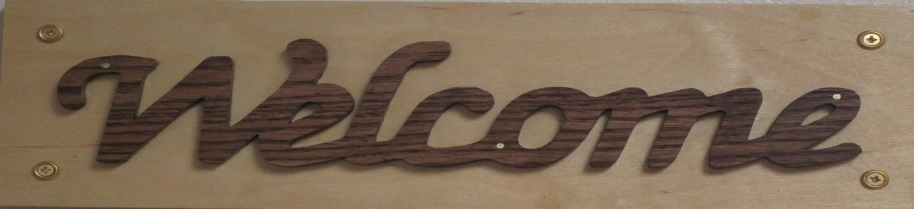 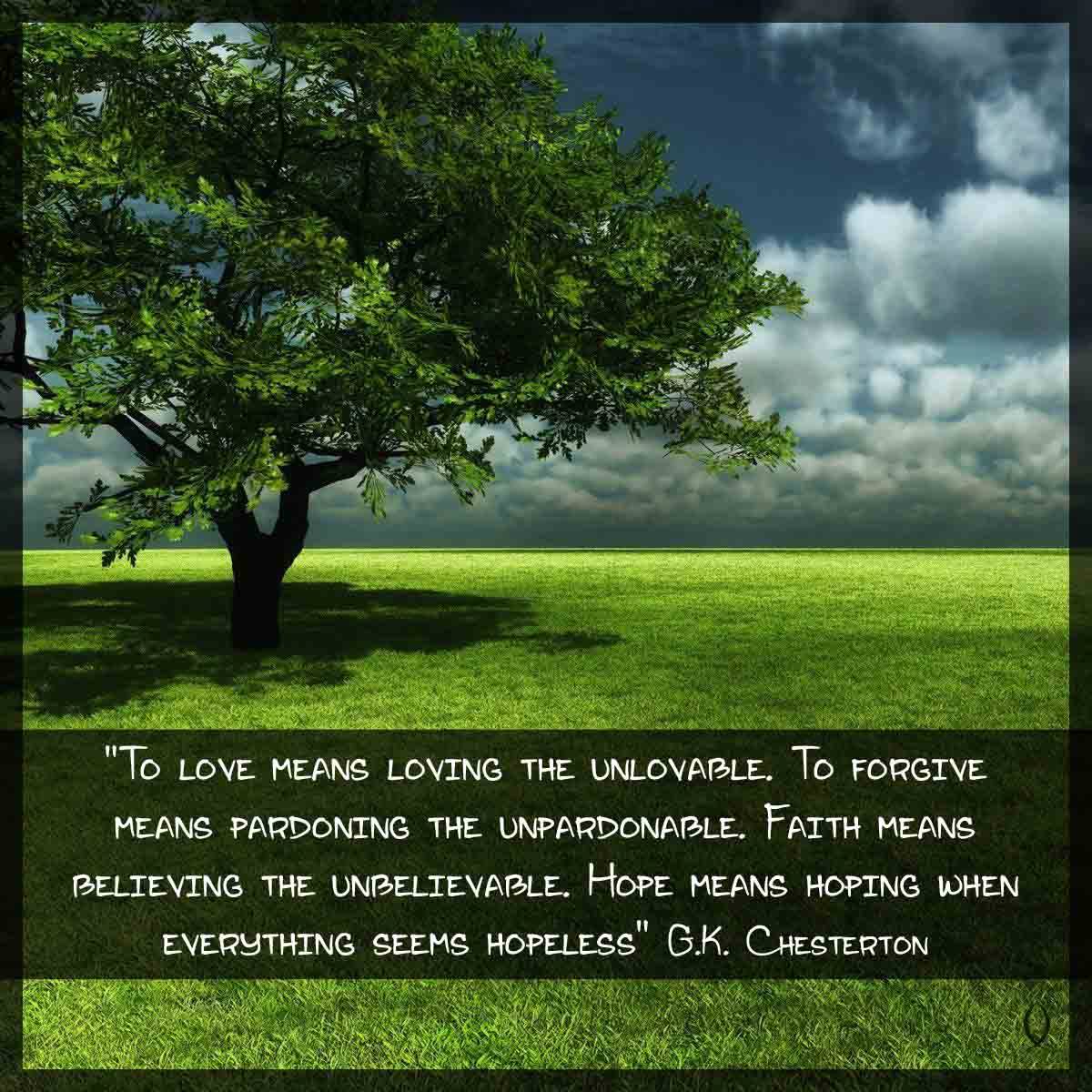 September 4, 2016OPEN DOORSUnited Methodist Church of Blue Eye6238 E. State Highway 86Blue Eye, MO 65611    417-779-5677Jack D. Smith, PastorCell: 417-527-1993/ Home: 417-239-1028Email: revjack112@msn.com Website:www.blueeyeumc.comUMH:  United Methodist Hymnal       FWS:  Faith We Sing songbookWe Gather for Worship“Forgetting what lies behind and straining forward to what lies ahead, I press on toward the goal for the prize of the upward call of God in Christ Jesus” Phil. 3:13b-14“This order of worship is subject to change by the Holy Spirit”*Please stand if you are ablePRELUDE (PREPARING FOR WORSHIP)		Janice Settles	                     WELCOME					         ACOLYTE					       Michaela Fransen   I will enter His gates with thanksgiving in my heart, I will enter His courts with praise. I will say, “This is the day that the Lord has made.” I will rejoice, for He has made me glad. He has made me glad, He has made me glad. I will rejoice, for He has made me glad. He has made me glad, He has made me glad. I will rejoice, for He has made me glad.ANNOUNCEMENTSShower us with Your “holy manna” that we might  be strengthened for the journey to which You have called us. By faith we stand and worship. By faith we walk and work. By faith we profess that Your Christ is alive, and that Your spirit moves us to be and to do more than we ever thought possible. Amen. LAY LEADER: There is one God and there is one mediator, Christ Jesus, who came as a ransom for all, to whom we testify.ALL: This saying is sure and worthy of full acceptance: That Jesus Christ came into the world to save sinners, and was manifested in the flesh,vindicated in the Spirit, seen by angels, proclaimed among the nations, believed in throughout the world, taken up in glory. Great indeed is the mystery of the gospel. Amen.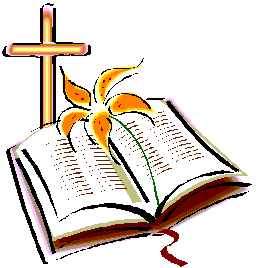 *Gospel Lesson: Luke 14:25-33 	Page 1623 in pew BibleLay Leader This is the Word of God for the people of God.Congregation: Thanks be to GodCHOIRWORSHIP THROUGH TITHES & OFFERINGS*DOXOLOGY     Praise God, from whom all blessings flow; praise Him, all creatures here below; praise Him above, ye heavenly host; praise Father, Son, and Holy Ghost. Amen.                                                                     UMH 95*OFFERTORY PRAYER	*HYMN OF PREPARATION				 	  UMH 89               “Joyful, Joyful, We Adore Thee”PRAISE TIME	Passing God’s Love and Peace, Praise Time in SongPRAYER TIME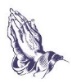              Sharing in Joys and Concerns	Silent Prayer, Pastor’s Prayer, Lord’s PrayerMESSAGE OF THE DAY			                     Bill Mitchell*HYMN OF PARTING					     	  UMH 399            “Take My Life, and Let It Be”(TAKE THE LIGHT OF CHRIST INTO THE WORLD)*BENEDICTION					       		POSTLUDE                                                                               Janice Settles